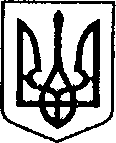                                    СНОВСЬКА МІСЬКА РАДА          КОРЮКІВСЬКОГО РАЙОНУ  ЧЕРНІГІВСЬКОЇ ОБЛАСТІ                 комісія з питань техногенно-екологічної безпеки                                   та надзвичайних ситуацій                                    П Р О Т О К О Л   № 01                              засідання комісії з питань ТЕБ та НС 29 червня  2022 року		 	                                                   м. СновськГоловував:            Голова комісії     Олександр МЕДВЕДЬОВСекретар комісії:  Головний спеціаліст сектору з питань праці та надзвичайних                               ситуацій   Валентин  СІГУТА Присутні: члени комісії (за окремим списком ____ ). Запрошені:                                                                                                                                                     -        Головний спеціаліст  відділу організаційної роботи, інформаційного          забезпечення та зв’язків з громадськістю  Сновської міської ради           Олена БАТЮК.Головний інспектор Корюківського  РВ ГУ ДСНС України у Чернігівській області  Дмитро ГАВРИЛЕНКО.Представник ДПТНЗ « Сновське ВПУЛГ» ( за згодою ).Порядок денний: Лист начальника Корюківського РВ ГУ ДСНС України у Чернігівській області Євгена ДОВГАЛЯ  за № 17-18/9  від 04.01.2022 року.  «Про проведення обстежень та виконання доручення Прем’єр - міністра України»;Про активізацію   інформаційно-роз’яснювальної роботи серед населення Сновської ТГ щодо пожежної безпеки на території Чернігівської області.Про забезпечення пожежної та техногенної безпеки Державного професійно-технічного навчального закладу «Сновське вище професійне училище  лісового господарства», Чернігівська область, Корюківський район, м. Сновськ, вул. Бульварна,5.Про запобігання загибелі людей на водних об’єктах Корюківського району.Лист навчального закладу « Сновське  ВПУЛС» щодо погодження  підготовки найпростішого укриття на території навчального закладу для працівників та учасників освітнього процесу.Про забезпечення пожежної безпеки в місцях збирання, зберігання та переробки врожаю зернових на території Сновської ТГ.  I. Про забезпечення пожежної  безпеки в  закладах охорони здоров’я  Сновської ТГ.  ( Дмитро ГАВРИЛЕНКО «ДСНС», Олена ШАРПАН, Ірина ЯКУБОВСЬКА )       На виконання доручення Прем’єр-міністра України від 30 грудня 2021 року та у доповнення до листа Головного Управління від 29 грудня                                        № 70 2-6188/70 18, з метою попередження пожеж та надзвичайних ситуацій у закладах охорони здоров’я, травмування та загибелі людей на них, працівниками Корюківського РВ ГУ ДСНС у Чернігівській області з 31 грудня по 04 січня проведено обстеження закладів охорони здоров’я на території Сновської ТГ, та встановлено, що дані об’єкти знаходяться в незадовільному стані, мають місце такі недоліки:приміщення та будівлі закладів охорони здоров’я не обладнані системою протипожежного захисту (системою пожежної сигналізації);приміщення та будівлі не обладнані системо оповіщення про пожежу та управління евакуюванням людей ;дерев’яні елементи горищних покриттів будівель не оброблені засобами вогнезахисту, які забезпечують І групу вогнезахисної ефективності;в будівлях не проведено заміри опору ізоляції і перевірку спрацювання приладів захисту електричних мереж від короткого замикання;працівники закладів не забезпечені засобами індивідуального захисту органів дихання;будівлі закладів не захищені від прямих попадань блискавки і вторинних її проявів ;для розміщення первинних засобів пожежогасіння на об’єктах відсутні або не доукомплектовані спеціальні пожежні щити (стенди) комплектом засобів пожежогасіння: вогнегасники - 3 шт., ящик з піском - 1 шт., протипожежне покривало - 1 шт., багор або лом та гак - 2 шт., лопати - 2 шт., сокири.        За результатами доповіді та  обговорення комісія вирішила:Керівникам об’єктів  ( КНП « Сновська центральна лікарня » , КНП «Сновський центр первинної медичної допомоги»), вказати на необхідність:При наявності коштів усунути недоліки, виконати пункти приписів ДСНС виявленні під час обстежень в найкоротший термін. Посилити роботу серед персоналу закладів охорони здоров’я , щодо проведення роз'яснювальної роботи по недопущенню надзвичайних ситуацій серед відвідуючих та робочого персоналу. По виконанню робіт надати відповідь органу контролю ( Корюківський  РВ ГУ ДСНС України у Чернігівській обл.                                                                                                            До 01.09.2022 II. Про активізацію   інформаційно-роз’яснювальної роботи серед населення Сновської ТГ.                            ( Дмитро ГАВРИЛЕНКО «ДСНС» )  Від початку року на Чернігівщині поникло 70 пожеж, з них 58 у житловому секторі громадян, що складає 83 % від загальної кількості пожеж. На пожежах загинуло 14 осіб, з них 3 дитини. З усіх трагічних випадків - 3 із груповою загибеллю людей. Останній такий випадок стався 18 січня у с. Браниця Ніжинського району під час якої загинуло 4 людини, з яких 3 дитини. Причинами пожеж у житловому секторі громадян у 31 випадку стало порушення правил пожежної безпеки при монтажі та експлуатації пічного опалення і теплогенеруючих установок (53,4 %), у 16 випадках пожежі виникли внаслідок порушення правил пожежної безпеки при монтажі та експлуатації електричних мереж та електрообладнання (28 %).Виходячи  з викладеного вище  та за результатами доповіді                           комісія вирішила:1.Закладам охорони здоров’я  Сновської ТГ  – залучити медичний персонал для проведення роз’яснювальної роботи під час медичного обслуговування населення, з попередження пожеж, надзвичайних подій, випадків загибелі і травмування людей на них, а також обладнання в кожному лікувальному закладі спеціальних куточків, стендів з профілактичними матеріалами наочної агітації щодо попередження таких випадків (у продовж третього кварталу 2022 року).2.Закладам освіти Сновської ТГ – організувати проведення в дошкільних, загальноосвітніх, професійно-технічних навчальних закладах батьківських зборів, зустрічей з працівниками ДСНС України, конкурсів, вікторин з навчання дітей та учнівської молоді основам безпечної життєдіяльності, обладнання в кожному закладі стендів, куточків з рекомендаціями щодо дій в умовах виникнення пожеж, інших надзвичайних подій (упродовж третього кварталу 2022 року).3. Закладам соціального захисту, підприємствам, що обслуговують житло - організувати та забезпечити проведення роз’яснювальної роботи серед різних верств населення, особливо осіб похилого віку, з інвалідністю, багатодітних та неблагонадійних родин (постійно).       4. Релігійним конфесіям - організувати проведення роз’яснювальної роботи серед віруючих.                                                                            Постійно на протязі  2022 року  III. Про забезпечення пожежної та техногенної безпеки Державного професійно-технічного навчального закладу «Сновське вище професійне училище  лісового господарства», Чернігівська область, Корюківський район, м. Сновськ, вул. Бульварна, 5.                (Дмитро ГАВРИЛЕНКО, представник Сновського ВПУЛГ).     З метою здійснення контролю за виконанням вимог Кодексу цивільного захисту України (далі - Кодекс), інших законодавчих та нормативних, нормативно- правових актів у сфері техногенної та пожежної безпеки, цивільного захисту і забезпечення виконання Плану основних заходів цивільного захисту на 2022 рік, затвердженого розпорядженням Кабінету Міністрів України від 28 грудня 2021 року № 1742-р та окремого доручення Першого заступника Голови ДСНС України від 27 лютого 2022 року № В-47, Корюківським  РВ Головного управління ДСНС України у Чернігівській області проведено аналіз стану організації роботи з цивільного захисту, техногенної та пожежної безпеки об’єктів, підвідомчих Міністерству освіти і науки України,а саме Державний професійно-технічний навчальний заклад «Сновське вище професійне училище лісового господарства», Чернігівська область, Корюківський район, м. Сновськ, вул. Бульварна, 5.      Керівництвом об’єктів здійснюється певний комплекс організаційних і практичних заходів, спрямованих на забезпечення належного рівня пожежної і техногенної безпеки.      Так, з співробітниками проводяться інструктажі по дотриманню правил пожежної безпеки під особистий підпис, розроблено інструкції про заходи пожежної безпеки та вивішені на видимих місцях, в наявності плани евакуації людей на випадок виникнення пожежі, приміщення забезпечені первинними засобами пожежогасіння.      Поряд з позитивними результатами в організації роботи, щодо забезпечення пожежної та техногенної безпеки зазначених об’єктів, існує ряд недоліків, а саме:Працівники не забезпечені засобами індивідуального захисту органів дихання (фільтрувальний протигаз для захисту від бойових отруйних речовин, респіратор протипиловий).Будівлю навчального корпусу навчального закладу не обладнано системою протипожежного захисту (системою пожежної сигналізації).Будівлю навчального корпусу навчального закладу не обладнано системою протипожежного захисту (системою керування евакуюванням людей в частині системи оповіщення про пожежу та покажчиків напрямку руху).Будівлю навчального корпусу навчального закладу не захищено від прямих попадань блискавки і вторинних її проявів.Будівлю гуртожитку	навчального закладу не	обладнано	системоюпротипожежного захисту (системо пожежної сигналізації).Будівлю гуртожитку	навчального закладу не	обладнано	системоюпротипожежного захисту (системою керування евакуюванням людей в частині системи оповіщення про пожежу та покажчиків напрямку руху).Будівлю навчального корпусу навчального закладу не захищено від прямих попадань блискавки і вторинних її проявів.Будівлю захисної споруди цивільного захисту №  95172 навчального закладу не обладнано	системою	протипожежного захисту (системою керування, евакуюванням людей в частині системи оповіщення про пожежу та покажчиків напрямку руху).Не обладнано захисну споруду цивільного захисту № 95172 навчального закладу системо протипожежного захисту (системо пожежної сигналізації).Не приведено у відповідність до вимог захисну споруду цивільного захисту № 95172 навчального закладу.Не забезпечено утримання у належному технічному стані комунікацій, інженерних мереж, інженерне та спеціальне обладнання, системи життєзабезпечення захисної споруди цивільного захисту № 95172 навчального закладу.Не забезпечено захисну споруду цивільного захисту № 95172 навчального закладу формування спеціальним інвентарем та майном, у тому числі засобами індивідуального захисту, радіаційної і хімічної розвідки, спеціальної обробки, зв’язку.Не забезпечено захисну споруду цивільного захисту № 95172 навчального закладу необхідним майном та засобами на розрахункову чисельність населення, що підлягає укриттю.          Виходячи з викладеного вище та за результатами доповіді                           комісія вирішила:       З метою забезпечення пожежної та техногенної безпеки рекомендувати керівнику закладу  Сновського ВПУЛГ вжити невідкладних заходів щодо усунення порушень вимог пожежної та техногенної безпеки, що викладені в приписах за результатами проведення останніх заходів державного нагляду (контролю) та надати відповідь органу контролю  ( Корюківський РВ ГУ ДСНС України у Чернігівській області).                                                                                                До 01.09.2022 рокуIV. Про запобігання загибелі людей на водних об ’єктах Корюківського району.                               ( Дмитро ГАВРИЛЕНКО «ДСНС» )     З настанням тривалого періоду спекотної погоди більшість населення обирає для відпочинку місця біля водойм. Проте під час купання люди часто нехтують елементарними правилами безпечної поведінки.     В Корюківському районі в минулому році на водоймах під час купання загинуло 10 людей (на території Сосницької селищної територіальної громади - 1, Холминської селищної територіальної громади - 0, Корюківської міської територіальної громади - 3, Сновської міської територіальної громади - 2, Менської міської територіальної громади - 4). Всі трагічні випадки трапилися у липні та серпні, тобто у літній час, коли люди активно відпочивають біля водойм. Переважно трагедії траплялися в сільській місцевості на річках і ставках поза межами населених пунктів. Основною причиною було порушення правил поведінки на воді або купання в необладнаних місцях. Головним чином тонули люди у віці від 19 до 30 років (42,9 % від загальної кількості).       Це пов’язано з тим, що громадяни купаються в необладнаних місцях та місцях, де необстежене дно водойм. Також люди не замислюються над власною безпекою, стрибать з берегів або мостів, не розраховують сили при тривалих запливах, влаштовують небезпечні розваги на воді, порушуючи при цьому вимоги правил безпечної поведінки. Нерідко все це супроводжуються вживанням алкогольних напоїв.       З метою посилення роз’яснювальної роботи по профілактиці загибелі людей на водних об’єктах та належної організації літнього відпочинку та оздоровлення громадян, у тому числі дітей, у 2022 році та відповідно до «Порядку обліку місць масового відпочинку населення на водних об’єктах», що затверджений постановою КМУ від 06 березня 2002 року № 264, «Правил охорони життя людей на водних об’єктах України», що затверджені наказом МВС України від 10 квітня 2017 року № 301, Корюківський районний відділ ГУ ДСНС України у Чернігівській області, комісія вирішила:1.Забезпечити підготовку місць масового відпочинку населення на водних об’єктах до купального сезону, а саме:2. Погодити  рішення виконавчого комітету  Сновської міської ради  від 17.06.2022, № 45  щодо місць масового відпочину населення на водних об’єктах.2.1 ОМС ( старостатам) забезпечити місця відпочинку людей та риболовлі на водних об`єктах наглядною агітацією  щодо правил безпечного поводження на воді.            2.2 Обладнати місця відпочинку на водоймищах рятувальними засобами за наявністю коштів.2.3 Організувати проведення  інформаційно-роз’яснювальної роботи з питань безпечного поводження на воді, звернувши особливу увагу на роз’яснення правил поведінки на воді серед дітей.   2.4 Сновському лабораторному відділу, Чернігівського міжрайонного відділу державної установи «Чернігівський обласний лабораторний центр» МОЗ України, постійно проводити моніторингове дослідження води  в зонах відпочинку р.Снов на предмет вібріофлору, хімічних та мікробіологічних показників.                                                                                      На протязі III кварталу 2022   V. Щодо погодження на підготовку та організацію найпростішого  укриття для працівників та учасників освітнього процесу Сновського ВПУЛГ по вул. Бульварна,5 м.Сновськ, Корюківського району.                            ( Олег САЛАТА « Сновське ВПУЛГ» )     На виконання вимог листа Управління освіти і науки Чернігівської ОВА         « Про організацію укриття для учасників освітнього процесу» та враховуючи вимоги сьогодення, Державний професійно-технічний навчальний заклад «Сновське ВПУЛГ просить винести на погодження комісії  питання щодо організації найпростішого укриття на території навчального закладу з можливістю подальшої постановки на облік.Виходячи з викладеного вище та за результатами доповіді                           комісія вирішила:     1. Рекомендувати  навчальному закладу «Сновське ВПУЛГ» щодо організації найпростішого укриття на території навчального закладу ( місце знаходження укриття , попередньо обстежено робочою групою).  	              НевідкладноVI. Про забезпечення пожежної безпеки в місцях збирання, зберігання та переробки врожаю зернових на території Сновської ТГ.                               ( Дмитро ГАВРИЛЕНКО « ДСНС» )    З метою недопущення матеріальних втрат зернових через пожежі та інші надзвичайні ситуації в місцях збирання, зберігання та переробки врожаю зернових на території Сновської ТГ протягом 2022 року, дотримання заходів пожежної та техногенної безпеки, відповідно чинного законодавства Корюківський РВ  ГУ ДСНС України в Чернігівській області пропонує розглянути питання забезпечення пожежної безпеки під час збирання, переробки та зберігання врожаю на засіданні комісій з питань ТЕБ та НС з прийняттям конкретних рішень.       Виходячи з викладеного вище та за результатами доповіді                           комісія вирішила: 1. Виходячи з обставин та можливостей  місцевої пожежної охорони на пожежних автомобілях і пристосованої для цілей пожежогасіння техніці забезпечити цілодобове чергування особливо пожежонебезпечних місць.            1.2 Провести  профілактично-роз’яснювальну роботу з населенням громади та на підприємствах збирання, переробки та зберігання врожаю зернових. Залучити до цієї роботи членів місцевої пожежної охорони.            1.3 Розмістити на офіційних сторінках в мережі Інтернет інформацію про дотримання правил пожежної безпеки в місць збирання, переробки і зберігання врожаю (листівки додаються).                                                                          На протязі 3 кварталу 2022 року  VII. Відділу організаційної роботи, інформаційного забезпечення та зв’язків з громадськістю  Сновської міської ради оприлюднити рішення комісії на офіційному сайті Сновської міської ради. Результати голосування:За-Проти-Утримались- Голова комісії  з питаньТЕБ та НС                                                                   Олександр МЕДВЕДЬОВ  Секретар комісії                                                           Валентин СІГУТА